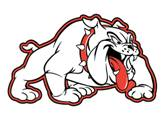 WILSON HIGH SCHOOL                     CP English 11Course OverviewCP English 11 focuses on the study of American literature and how it addresses questions and issues in our culture. Numerous classic and contemporary novels, plays, poems, and short stories are read, analyzed, and critiqued. A research paper is required of all students. A major emphasis is placed on essay composition and SAT vocabulary and test taking preparation.DurationYear LongPrerequisites NoneTopics of StudyResourcesMethods of AssessmentSummative Assessments = 70%Other = 30%